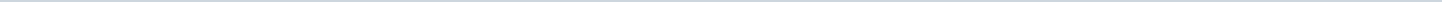 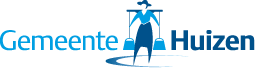 Gemeente HuizenAangemaakt op:Gemeente Huizen29-03-2024 03:39Notulen3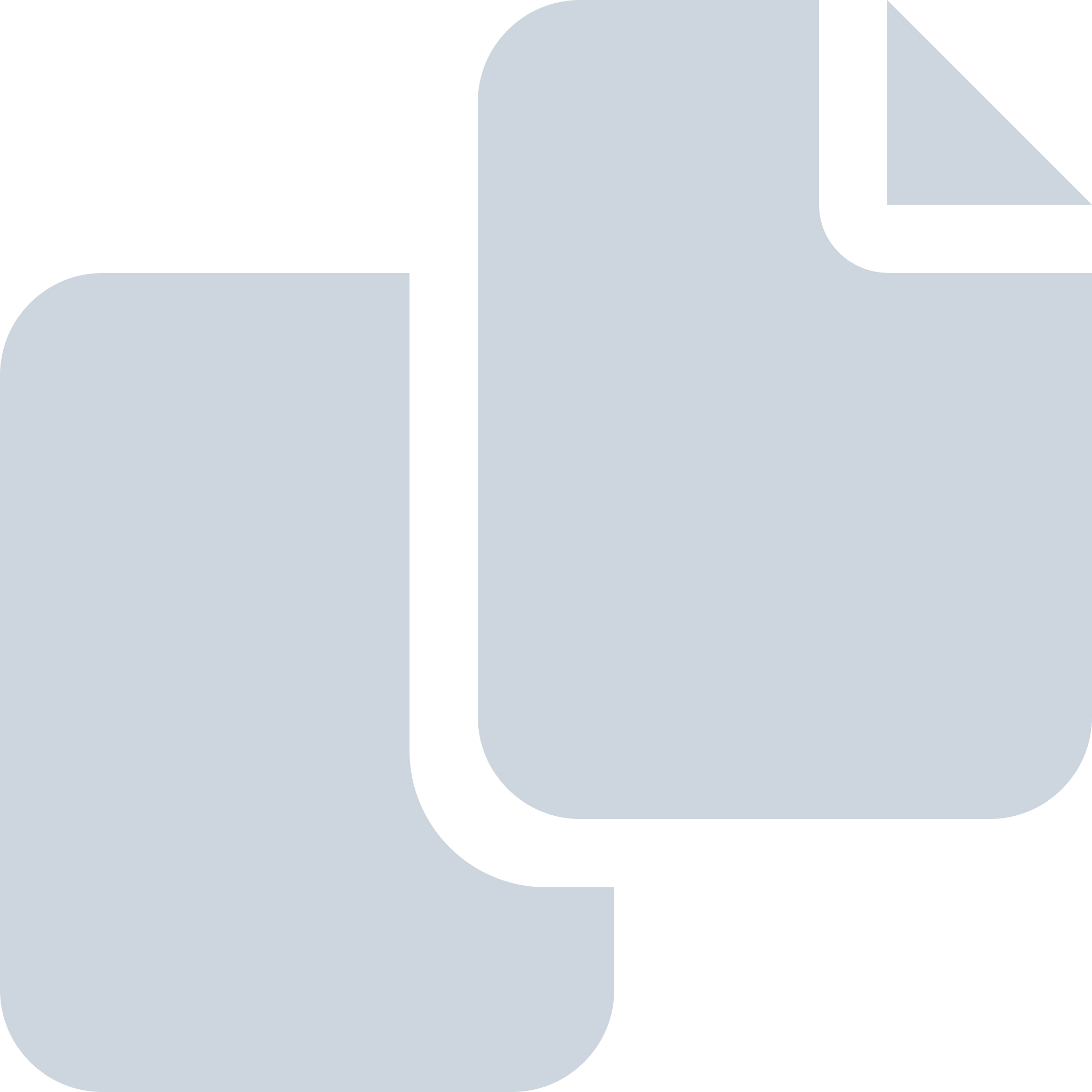 Periode: maart 2022#Naam van documentPub. datumInfo1.Notulen raad 30 maart 202230-03-2022PDF,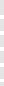 96,22 KB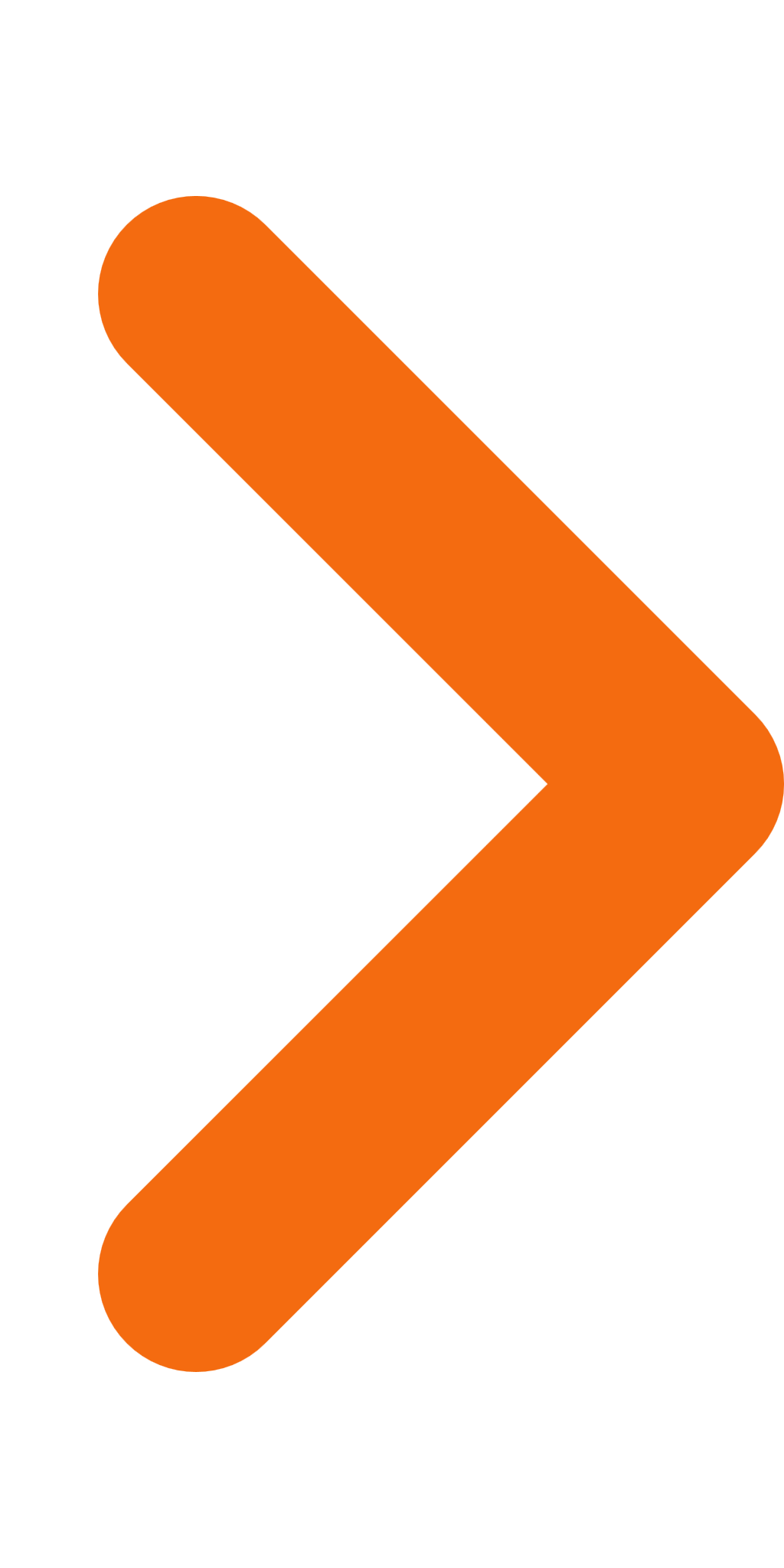 2.Notulen raad 29 maart 202229-03-2022PDF,129,03 KB3.Notulen raad 10 maart 202210-03-2022PDF,213,89 KB